BABY REGISTRY CHECKLIST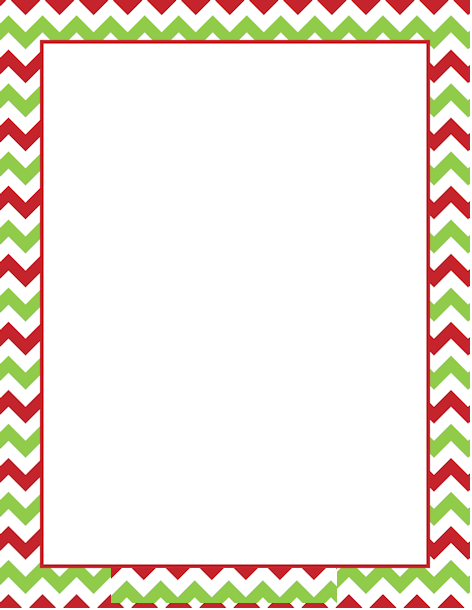 Baby gearInfant car seat Toddler car seat Travel system stroller All-terrain stroller Baby carrier Baby wrap Baby lounger Nursery and beddingBassinet and crib Crib Crib mattress Fitted crib sheets   Changing pad and cover Dresser Glider Bassinet  Safety and healthSun protection Baby-safe cleaning supplies Laundry detergent Nasal aspirator Books  Dr. Sears libraryBaby proofing Amber teething necklaceHumidifierFeedingHigh chair Baby food maker Bottles Drying rack Pacifier Breast pump, accessories and breast milk storage Nursing pillow Washable breast padsOrganic burp clothsOrganic bibsDiaperingCloth diapers Cloth wipes Diaper cream Diaper laundry detergent Diaper sprayer Diaper pail and linersBath and skin careBaby shampoo and body wash  Baby lotion - Baby bath tub -- Organic towelsBath spongeClothing and layetteSwaddle Blankets –  Wearable blanket Clothing and accessories -- ToysWooden toys - Play mat --  Soft toys - Books